   				Отделение 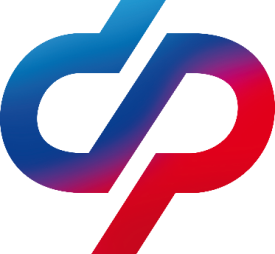         Фонда пенсионного  и социального страхования                         РФ по Забайкальскому краю___________________________________________________				       ПРЕСС-РЕЛИЗЗабайкальским работодателям необходимо подтвердить основной вид экономической деятельности до 17 апреляОСФР по Забайкальскому краю информирует  страхователей, что в период до 15 апреля 2023 года проходит ежегодная кампания по подтверждению основного вида экономической деятельности  страхователей.Так как в 2023 году 15 апреля выпадает на выходной день, срок подачи документов переносится на ближайший рабочий день – 17 апреля.Подтвердить ОВЭД обязаны юридические лица любой организационно-правовой формы, а также их подразделения, являющиеся самостоятельными классификационными единицами. ОВЭД – это вид экономической деятельности, который по итогам предыдущего года являлся для страхователя основным. ОВЭД определяется страхователем самостоятельно и носит заявительный характер.Основным видом экономической деятельности для коммерческой деятельности является тот вид, который по итогам предыдущего года имеет наибольший удельный вес в общем объеме выпущенной продукции и оказанных услуг. Для некоммерческой организации основной деятельностью становится та, в которой по итогам предыдущего года было занято наибольшее количество работников организации.Ежегодная процедура по подтверждению основного вида экономической деятельности необходима для определения размера страхового тарифа на травматизм, исходя из которого работодатель будет рассчитывать и уплачивать страховые взносы за своих сотрудников в текущем году. Чем выше класс профессионального риска, к которому относится ОВЭД, тем выше размер страхового тарифа.Исключение составляют страхователи - физические лица, которым подтверждать ОВЭД не требуется. Основной вид экономической деятельности таких страхователей соответствует основному виду деятельности, указанному в едином государственном реестре индивидуальных предпринимателей (ЕГРИП).В текущем году продолжают действовать 32 страховых тарифа (от 0,2 до 8,5%), дифференцированных по видам экономической деятельности (ОВЭД) в зависимости от класса профессионального риска.Для подтверждения ОВЭД страхователь обязан не позднее 17 апреля 2022 года представить в региональное отделение Социального фонда России следующие документы:-	заявление,-	справку-подтверждение,-	копию пояснительной записки (кроме страхователей-субъектов малого предпринимательства).Забайкальские страхователи могут представить документы любым удобным для них способом:-	через портал государственных услуг,-	через Личный кабинет страхователя,-	через «Шлюз приема электронных документов» с использованием программных средств специальных операторов,-	в клиентских службах СФР или офисах МФЦ.При подаче заявления и других документов посредством электронной связи через портал государственных услуг необходимо их заверение электронной подписью в соответствии с законодательством Российской Федерации.Тем работодателям, которые своевременно не подтвердят ОВЭД, будет установлен максимальный тариф.Исп. Астраханцева В.Г.